HUMAN RESEARCH FINANCIAL DISCLOSURE FORM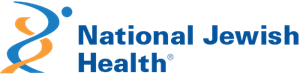 HUMAN RESEARCH FINANCIAL DISCLOSUREDefinitions:“Financial Interest Related to the Research” – A financial interest in the sponsor, product, or service being tested, or anything of monetary value from a financially interested company, including but not limited to:Officer’s/Director’s feesConsulting feesCompensation for service on an Advisory Board (including scientific advisory boards)HonorariaGiftsOther emoluments or "in kind" compensation such as travel and entertainment from a financially interested company (including those from a third party if the original source is a financially interested company), for any services not directly related to the reasonable costs of conducting the research as specified in the research agreementCompensation related to the research whose amount might be affected by the outcome of the researchEquity interest of any kind and in any amount in a non-publicly or publicly traded Financially Interested Company (e.g., stocks, stock options, convertible notes, other ownership interests), including those for which the value cannot be determined through reference to publicly available prices, those for which the value may be affected by the outcome of the research, and those which represent a 5% or more interest in any one single entityIntellectual property related to the proposed researchLicense fees, technology transfers, and/or current and future royalties from patents and copyrightsBoard or executive relationships related to the research (regardless of compensation)Paid/reimbursed travel for research funded or supported by an HHS agency, meaning the occurrence and value of any paid/sponsored (i.e., sponsored travel is that which is paid on behalf of the Investigator and not reimbursed to the Investigator so that the exact monetary value may not be readily available), and/or reimbursed travel, whether in connection with an outside position or for consulting, lecturing, or service on a scientific advisory board, data safety monitoring board, steering committee for a clinical trial, executive committee for a clinical trial, or other committee for an outside entity, or for any other purpose including the purpose of the trip, the identity of the sponsor/organizer, the destination and the durationThe term “Financial Interest” does not include:Salary, royalties, or other remuneration received from National Jewish HealthGrant support for salaries from the institution/organizationInterests held in a diversified, independently managed mutual fundIncome from seminars, lectures, or teaching engagements sponsored by a federal, state, or local government agency, or a research institute affiliated with an Institution or higher educationIncome from service on an advisory committee or review panel sponsored by a federal, state, or local government agency, or a research institute affiliated with an Institution of higher education.EXHIBIT AOnly complete this form if you answered YES to any question in part one.EXHIBIT A (CONTINUED)I certify that the above disclosure is accurate and complete. I will report any change to the above responses within 30 days to the NJH HRPP.Printed Name	Signature	Date (mm/dd/yyyy)Study Identifier (IRB# or Study Title): Study Principal Investigator:Study team member completing this form:Date:Study Identifier (IRB# or Study Title): Study Principal Investigator:Study team member completing this form:Date:Study Identifier (IRB# or Study Title): Study Principal Investigator:Study team member completing this form:Date:Study Identifier (IRB# or Study Title): Study Principal Investigator:Study team member completing this form:Date:Instructions:All members of the study team must disclose financial interests that require disclosure under regulation, including financial interests related to the research as defined below.Where the word ‘you’ is used below, it is meant to also include, as applicable: Your Spouse/Domestic   partner and dependent children.Definitions may be found on page 2.Instructions:All members of the study team must disclose financial interests that require disclosure under regulation, including financial interests related to the research as defined below.Where the word ‘you’ is used below, it is meant to also include, as applicable: Your Spouse/Domestic   partner and dependent children.Definitions may be found on page 2.Instructions:All members of the study team must disclose financial interests that require disclosure under regulation, including financial interests related to the research as defined below.Where the word ‘you’ is used below, it is meant to also include, as applicable: Your Spouse/Domestic   partner and dependent children.Definitions may be found on page 2.Instructions:All members of the study team must disclose financial interests that require disclosure under regulation, including financial interests related to the research as defined below.Where the word ‘you’ is used below, it is meant to also include, as applicable: Your Spouse/Domestic   partner and dependent children.Definitions may be found on page 2.a) Within the last 12 months, have you performed any work (not directly related to the costs of conducting research) for any entity whose financial interests could reasonably appear to be affected by the conduct or outcome of a research project?a) Within the last 12 months, have you performed any work (not directly related to the costs of conducting research) for any entity whose financial interests could reasonably appear to be affected by the conduct or outcome of a research project?YesNob) Within the last 12 months, have you received compensation (not directly related to the costs of conducting research) from any entity whose financial interests could reasonably appear to be affected by the conduct or outcome of a research project? Please answer Yes for paid/reimbursed travel (see definitions below).b) Within the last 12 months, have you received compensation (not directly related to the costs of conducting research) from any entity whose financial interests could reasonably appear to be affected by the conduct or outcome of a research project? Please answer Yes for paid/reimbursed travel (see definitions below).YesNoc) Do you maintain any board or executive relationship related to the research, regardless of compensation?c) Do you maintain any board or executive relationship related to the research, regardless of compensation?YesNod) Within the next 12 months, do you anticipate performing any work and/or receiving any compensation (not directly related to the costs of conducting research) from any entity whose financial interests could reasonably appear to be affected by the conduct or outcome of a research project? Please answer Yes for paid/reimbursed travel (see definitions below).d) Within the next 12 months, do you anticipate performing any work and/or receiving any compensation (not directly related to the costs of conducting research) from any entity whose financial interests could reasonably appear to be affected by the conduct or outcome of a research project? Please answer Yes for paid/reimbursed travel (see definitions below).YesNoe) Do you own stock, stock options or other forms of ownership in any entity whose financial interests could reasonably appear to be affected by the conduct or outcome of a research project?e) Do you own stock, stock options or other forms of ownership in any entity whose financial interests could reasonably appear to be affected by the conduct or outcome of a research project?YesNof)	Do you have any intellectual property related to the proposed research (e.g., named as an inventor in an issued patent or patent application, license fees, technology transfers, current or future royalties from patents and copyrights)?f)	Do you have any intellectual property related to the proposed research (e.g., named as an inventor in an issued patent or patent application, license fees, technology transfers, current or future royalties from patents and copyrights)?YesNog) Do you want to voluntarily disclose anything else?g) Do you want to voluntarily disclose anything else?YesNoFor any YES answers to the above, complete EXHIBIT A. Include a separate form for each study team member with your NJH HRPP/IRB submission. For any YES answers to the above, complete EXHIBIT A. Include a separate form for each study team member with your NJH HRPP/IRB submission. For any YES answers to the above, complete EXHIBIT A. Include a separate form for each study team member with your NJH HRPP/IRB submission. For any YES answers to the above, complete EXHIBIT A. Include a separate form for each study team member with your NJH HRPP/IRB submission. I certify that the above information is accurate and complete. I will report any change to the above responses within 30 days to the NJH HRPP.I certify that the above information is accurate and complete. I will report any change to the above responses within 30 days to the NJH HRPP.I certify that the above information is accurate and complete. I will report any change to the above responses within 30 days to the NJH HRPP.I certify that the above information is accurate and complete. I will report any change to the above responses within 30 days to the NJH HRPP.Signature:Date (mm/dd/yyyy):	 	Date (mm/dd/yyyy):	 	Date (mm/dd/yyyy):	 	Study Identifier (IRB# or Study Title):Study Principal Investigator:Study team member completing this form:Date:Are you making a disclosure for yourself, or on behalf of a spouse, domestic partner, or dependent children?SelfStudy Identifier (IRB# or Study Title):Study Principal Investigator:Study team member completing this form:Date:Are you making a disclosure for yourself, or on behalf of a spouse, domestic partner, or dependent children?SelfStudy Identifier (IRB# or Study Title):Study Principal Investigator:Study team member completing this form:Date:Are you making a disclosure for yourself, or on behalf of a spouse, domestic partner, or dependent children?SelfStudy Identifier (IRB# or Study Title):Study Principal Investigator:Study team member completing this form:Date:Are you making a disclosure for yourself, or on behalf of a spouse, domestic partner, or dependent children?SelfStudy Identifier (IRB# or Study Title):Study Principal Investigator:Study team member completing this form:Date:Are you making a disclosure for yourself, or on behalf of a spouse, domestic partner, or dependent children?SelfStudy Identifier (IRB# or Study Title):Study Principal Investigator:Study team member completing this form:Date:Are you making a disclosure for yourself, or on behalf of a spouse, domestic partner, or dependent children?SelfStudy Identifier (IRB# or Study Title):Study Principal Investigator:Study team member completing this form:Date:Are you making a disclosure for yourself, or on behalf of a spouse, domestic partner, or dependent children?SelfStudy Identifier (IRB# or Study Title):Study Principal Investigator:Study team member completing this form:Date:Are you making a disclosure for yourself, or on behalf of a spouse, domestic partner, or dependent children?SelfRelated Party (e.g., spouse, domestic partner etc.); Please identify:  	Both; Briefly explain:  	Related Party (e.g., spouse, domestic partner etc.); Please identify:  	Both; Briefly explain:  	Related Party (e.g., spouse, domestic partner etc.); Please identify:  	Both; Briefly explain:  	Related Party (e.g., spouse, domestic partner etc.); Please identify:  	Both; Briefly explain:  	Related Party (e.g., spouse, domestic partner etc.); Please identify:  	Both; Briefly explain:  	Related Party (e.g., spouse, domestic partner etc.); Please identify:  	Both; Briefly explain:  	Related Party (e.g., spouse, domestic partner etc.); Please identify:  	Both; Briefly explain:  	Related Party (e.g., spouse, domestic partner etc.); Please identify:  	Both; Briefly explain:  	Related Party (e.g., spouse, domestic partner etc.); Please identify:  	Both; Briefly explain:  	Related Party (e.g., spouse, domestic partner etc.); Please identify:  	Both; Briefly explain:  	Related Party (e.g., spouse, domestic partner etc.); Please identify:  	Both; Briefly explain:  	Related Party (e.g., spouse, domestic partner etc.); Please identify:  	Both; Briefly explain:  	Complete the questions below as they relate to the (a) study sponsor or (b) any entity whose financial interests could reasonably appear to be affected by the conduct or outcome of the current research project.Complete the questions below as they relate to the (a) study sponsor or (b) any entity whose financial interests could reasonably appear to be affected by the conduct or outcome of the current research project.Complete the questions below as they relate to the (a) study sponsor or (b) any entity whose financial interests could reasonably appear to be affected by the conduct or outcome of the current research project.Complete the questions below as they relate to the (a) study sponsor or (b) any entity whose financial interests could reasonably appear to be affected by the conduct or outcome of the current research project.Complete the questions below as they relate to the (a) study sponsor or (b) any entity whose financial interests could reasonably appear to be affected by the conduct or outcome of the current research project.Complete the questions below as they relate to the (a) study sponsor or (b) any entity whose financial interests could reasonably appear to be affected by the conduct or outcome of the current research project.Complete the questions below as they relate to the (a) study sponsor or (b) any entity whose financial interests could reasonably appear to be affected by the conduct or outcome of the current research project.Complete the questions below as they relate to the (a) study sponsor or (b) any entity whose financial interests could reasonably appear to be affected by the conduct or outcome of the current research project.a) Work performed within the last 12 months (not directly related to the costs of conducting research):a) Work performed within the last 12 months (not directly related to the costs of conducting research):a) Work performed within the last 12 months (not directly related to the costs of conducting research):a) Work performed within the last 12 months (not directly related to the costs of conducting research):a) Work performed within the last 12 months (not directly related to the costs of conducting research):a) Work performed within the last 12 months (not directly related to the costs of conducting research):a) Work performed within the last 12 months (not directly related to the costs of conducting research):a) Work performed within the last 12 months (not directly related to the costs of conducting research):Check all that apply:Check all that apply:Sponsor/entity name:Sponsor/entity name:Check all that apply:Check all that apply:Sponsor/entity name:Consultant/advisorOfficer/DirectorOfficer/DirectorEmployeeFiduciary RoleFiduciary RoleIndependent contractorOther (Specify):  	Other (Specify):  	b) Compensation received within the last 12 months (not directly related to the costs of conducting research) (check all that apply):b) Compensation received within the last 12 months (not directly related to the costs of conducting research) (check all that apply):b) Compensation received within the last 12 months (not directly related to the costs of conducting research) (check all that apply):b) Compensation received within the last 12 months (not directly related to the costs of conducting research) (check all that apply):b) Compensation received within the last 12 months (not directly related to the costs of conducting research) (check all that apply):b) Compensation received within the last 12 months (not directly related to the costs of conducting research) (check all that apply):b) Compensation received within the last 12 months (not directly related to the costs of conducting research) (check all that apply):b) Compensation received within the last 12 months (not directly related to the costs of conducting research) (check all that apply):Consulting feesValue:$	Sponsor/entity name:	 	Sponsor/entity name:	 	Honoraria Honoraria Value:$	Sponsor/entity name:	 	Sponsor/entity name:	 	SalariesValue:$	Sponsor/entity name:	 	Sponsor/entity name:	 	Officer’s / Director’s feesValue:$	Sponsor/entity name:	 	Sponsor/entity name:	 	Gifts / gratuities Value:$	Sponsor/entity name:	 	Sponsor/entity name:	 	Compensation for service on advisory boardCompensation for service on advisory boardValue:$	Sponsor/entity name:	 	Sponsor/entity name:	 	Royalty paymentsValue:$	Sponsor/entity name:	 	Sponsor/entity name:	 	Paid/reimbursed travel for research funded or supported by an HHS agencyPaid/reimbursed travel for research funded or supported by an HHS agencyValue:$	Sponsor/entity name:	 	Sponsor/entity name:	 	Other (specify):  	Other (specify):  	Other (specify):  	Other (specify):  	Value:$	Sponsor/entity name:	 	Sponsor/entity name:	 	c) Board or executive relationship related to the research, regardless of compensation:Check all that apply:c) Board or executive relationship related to the research, regardless of compensation:Check all that apply:c) Board or executive relationship related to the research, regardless of compensation:Check all that apply:c) Board or executive relationship related to the research, regardless of compensation:Check all that apply:c) Board or executive relationship related to the research, regardless of compensation:Check all that apply:Board memberValue:$	Sponsor/entity name:DirectorValue:$	Sponsor/entity name:TrusteeValue:$	Sponsor/entity name:Other (specify):  	Value:$	Sponsor/entity name:e) Stock, stock options or other forms of ownership: Please respond to the following for each entity:e) Stock, stock options or other forms of ownership: Please respond to the following for each entity:e) Stock, stock options or other forms of ownership: Please respond to the following for each entity:e) Stock, stock options or other forms of ownership: Please respond to the following for each entity:e) Stock, stock options or other forms of ownership: Please respond to the following for each entity:e) Stock, stock options or other forms of ownership: Please respond to the following for each entity:PUBLICLY TRADED# sharesEntity name:NON PUBLICLY TRADEDStockStock optionsOther (specify):  	Value	% share$		 	$		 	$		 	Entity name:StockNON PUBLICLY TRADEDStockStock optionsOther (specify):  	Value	% share$		 	$		 	$		 	Entity name:Stock optionsNON PUBLICLY TRADEDStockStock optionsOther (specify):  	Value	% share$		 	$		 	$		 	Entity name:Other (specify):  	NON PUBLICLY TRADEDStockStock optionsOther (specify):  	Value	% share$		 	$		 	$		 	Entity name: